DEARBORN SMOKED KIELBASA PASTA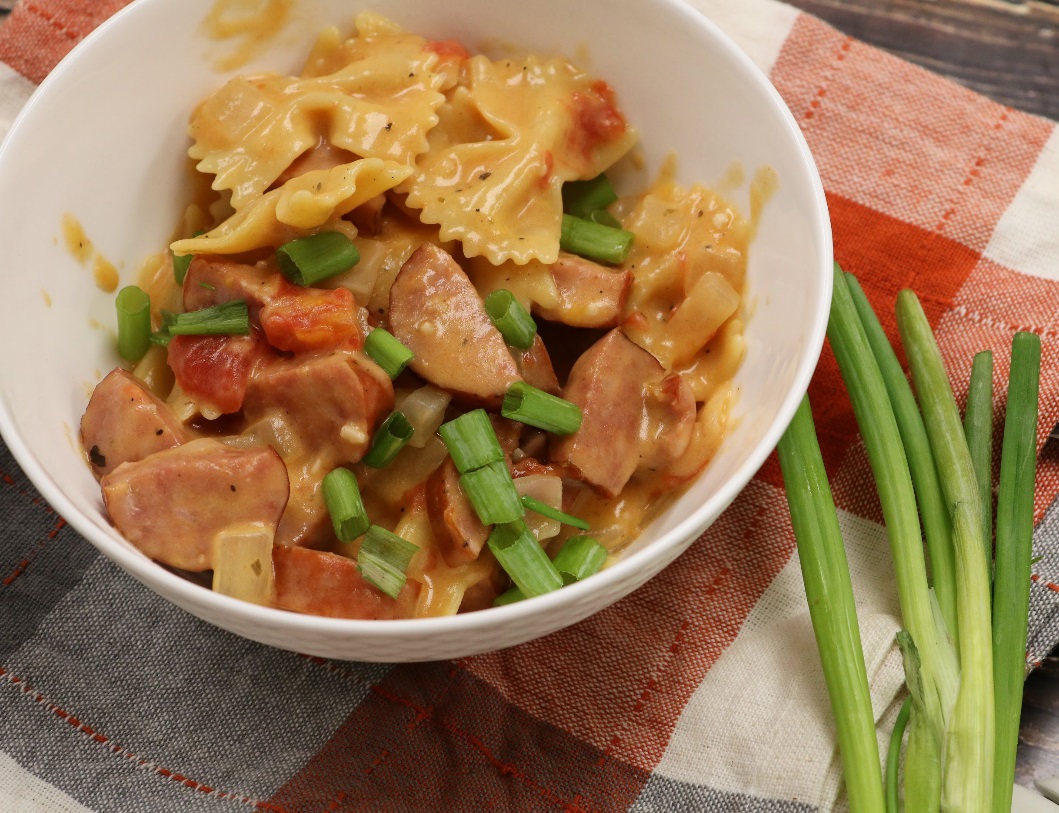 Ingredients:1 tbsp olive oil
1 lb smoked kielbasa or turkey/chicken sausage sliced 1/4 inch thick
1 & ½ cups diced onion
2 cloves garlic, minced
2 cups low-sodium chicken broth
1 (10 oz) can diced tomatoes
8 oz dry pasta (small pasta)
½ cup milk or heavy cream
½ tsp salt and pepper, each
1 cup shredded Cheddar cheese
⅓ Cup of Thinly Sliced ScallionDirections:Add olive oil to a 4-5 quart saute pan and warm over medium high heat.Fry the smoked kielbasa and onions.Add garlic and cook until fragrant, about 30 seconds.Add chicken broth, tomatoes, heavy cream, pasta, and seasonings.Simmer for 15 minutes, or until pasta is tender.Remove skillet from heat and stir in 1/2 cup cheese.Top with remaining cheese and cover until cheese is melted, spotty brown, and bubbly.Sprinkle with sliced scallions and serve, Enjoy!